Name ______________________Date _______________________Sector Practice ProblemsFind the area of the shaded sectors.1.  						2.  					3.  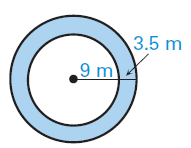 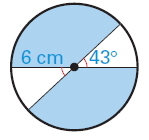 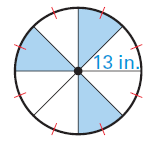 4.  						5.  					6.  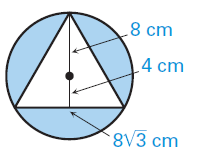 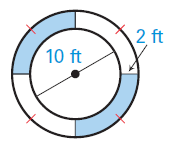 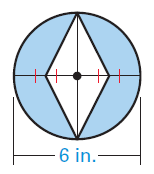 7.  						8.  					9.  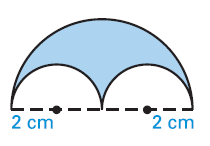 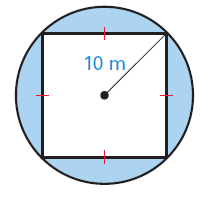 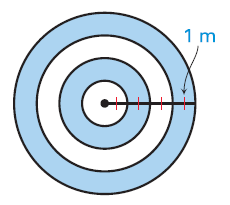 10.  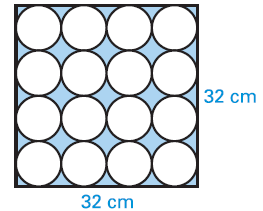 